LAMPIRANLampiran 1. Skala Variabel Kecerdasan Emosi  (X)INFORMED CONSENT Assalamualaikum Wr.WbSalam sejahtera,Perkenalkan saya Rastra Rizha Mahendra mahasiswa S1 Fakultas Psikologi Universitas 17 Agustus 1945 Surabaya. Saat ini saya sedang melakukan penelitian sebagai syarat untuk menyelesaikan tugas tahap akhir saya. Penelitian ini difokuskan pada ibu rumah tangga di Surabaya. Saya berharap anda bersedia untuk menjadi responden dalam penelitian ini dimana akan dilakukan pengisian angket yang terkait dengan penelitian. Semua informasi yang anda berikan terjamin kerahasiaanya.IDENTITAS RESPONDENNama (inisial)	: ………….………………………..Usa 		: …………………………………Petunjuk pengisian :Bacalah setiap pernyataan dengan baik, Berilah tanda () pada pilihan jawaban yang paling sesuai dengan diri anda Keterangan:SS   = Sangat setujuS     = SetujuTS   = Tidak SetujuSTS = Sangat Tidak Setuju SKALA 1LAMPIRAN 2 : Impulsive BuyingSKALA 2LAMPIRAN 3Tabulasi Jawaban Subjek Pada Skala Kecerdasan Emosi (X)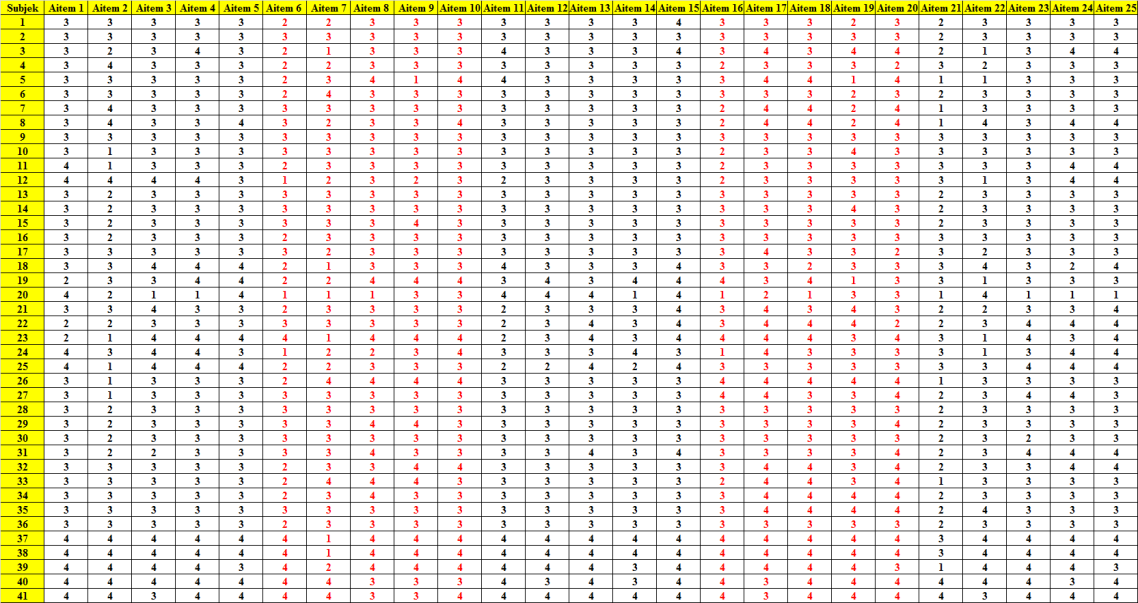 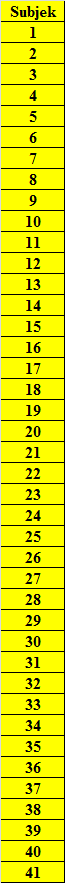 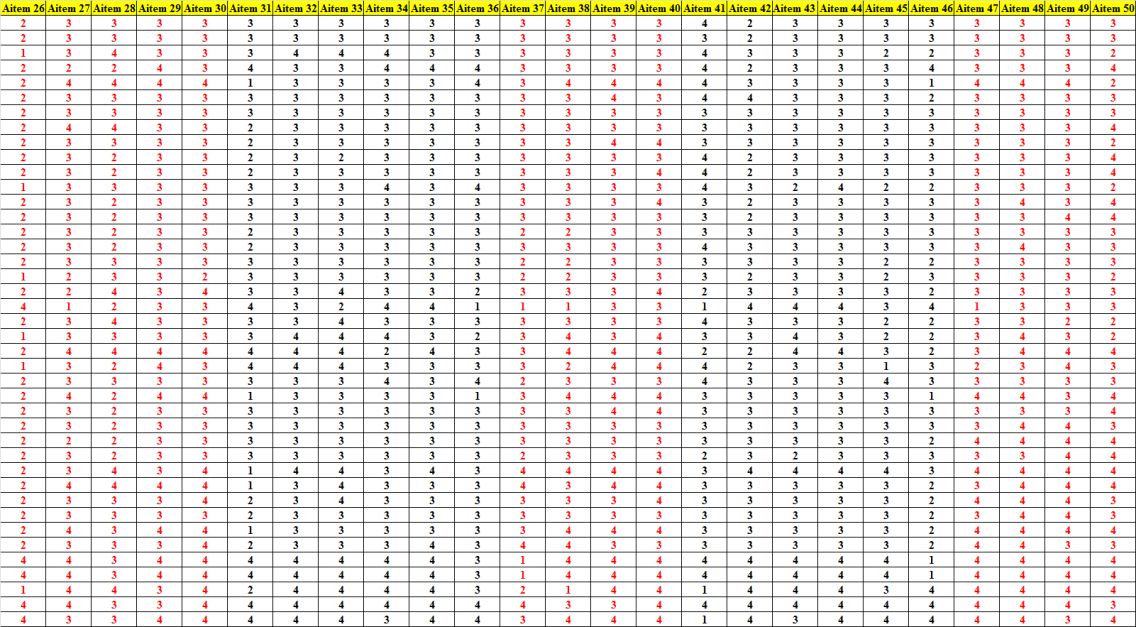 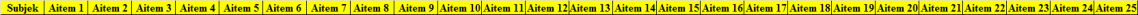 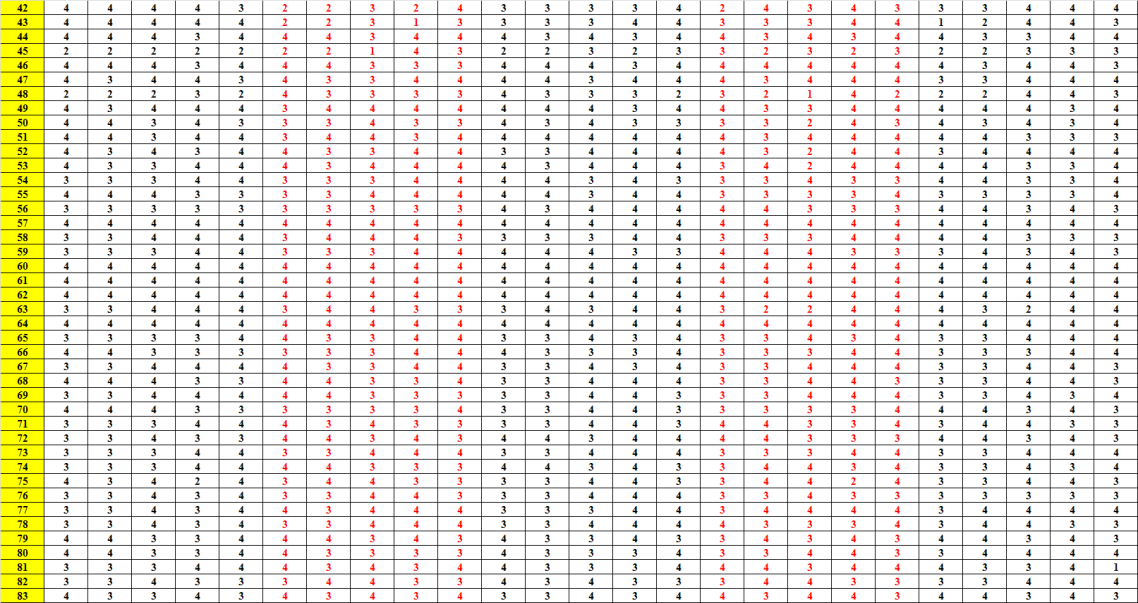 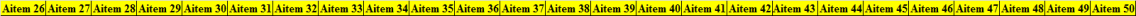 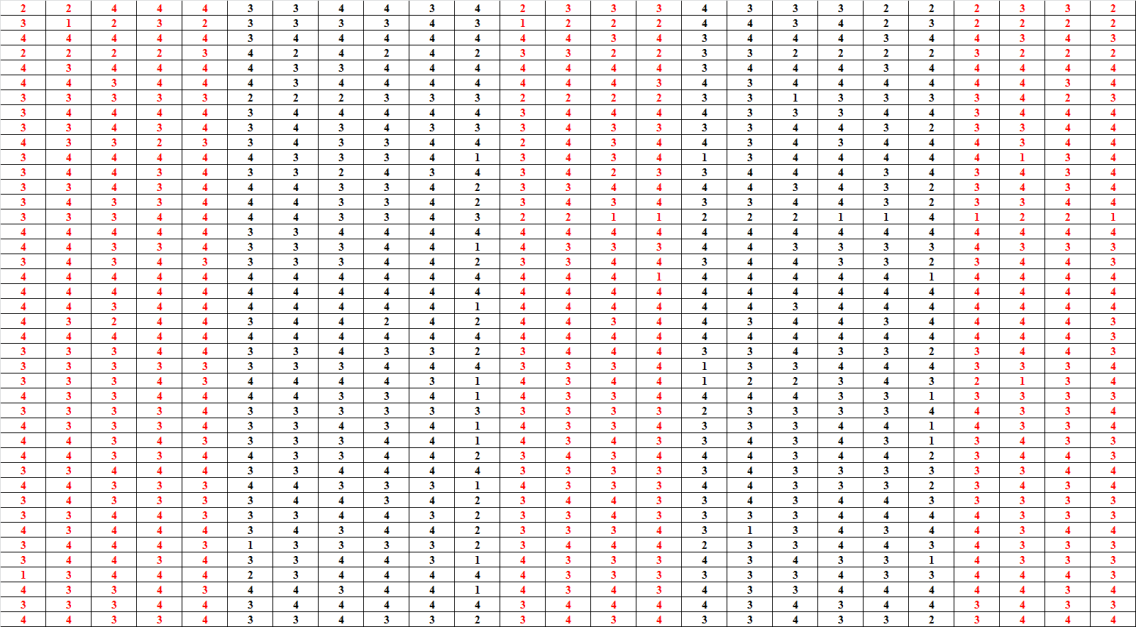 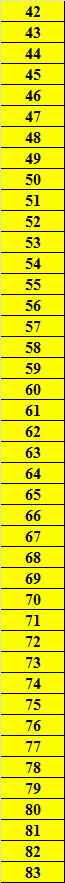 LAMPIRAN 4. Tabulasi Jawaban Subyek Skala Impulsive Buying (Y)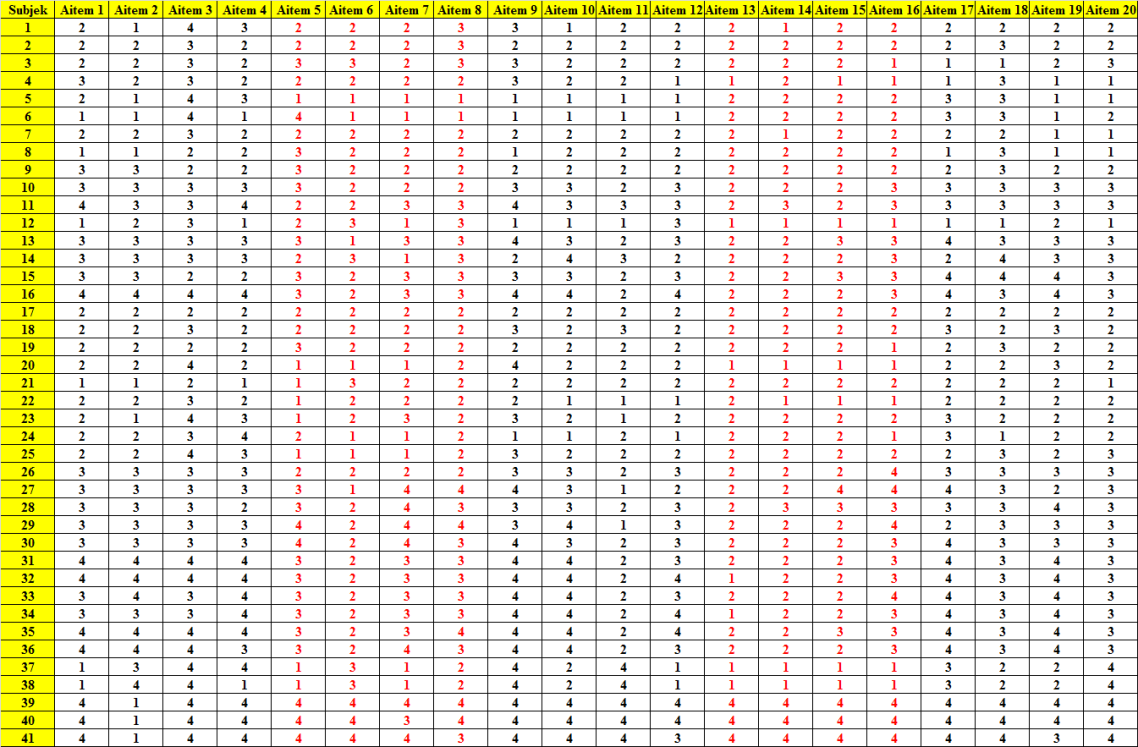 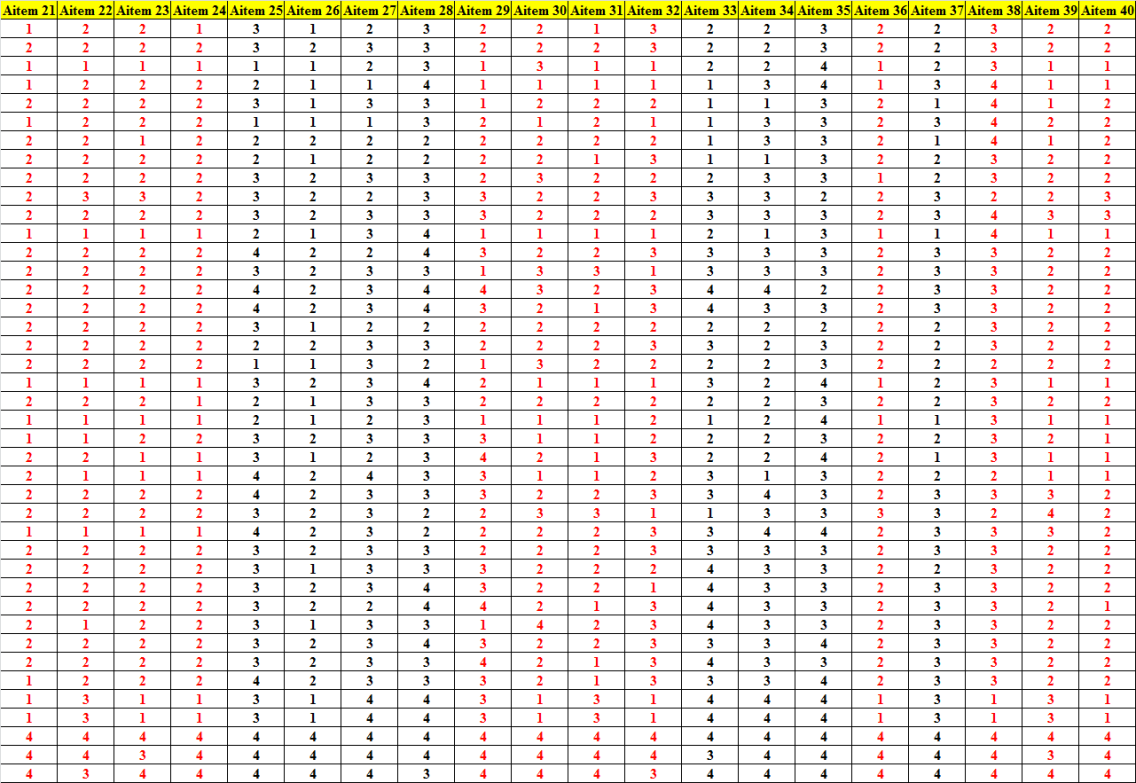 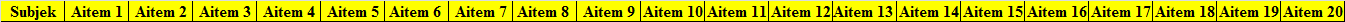 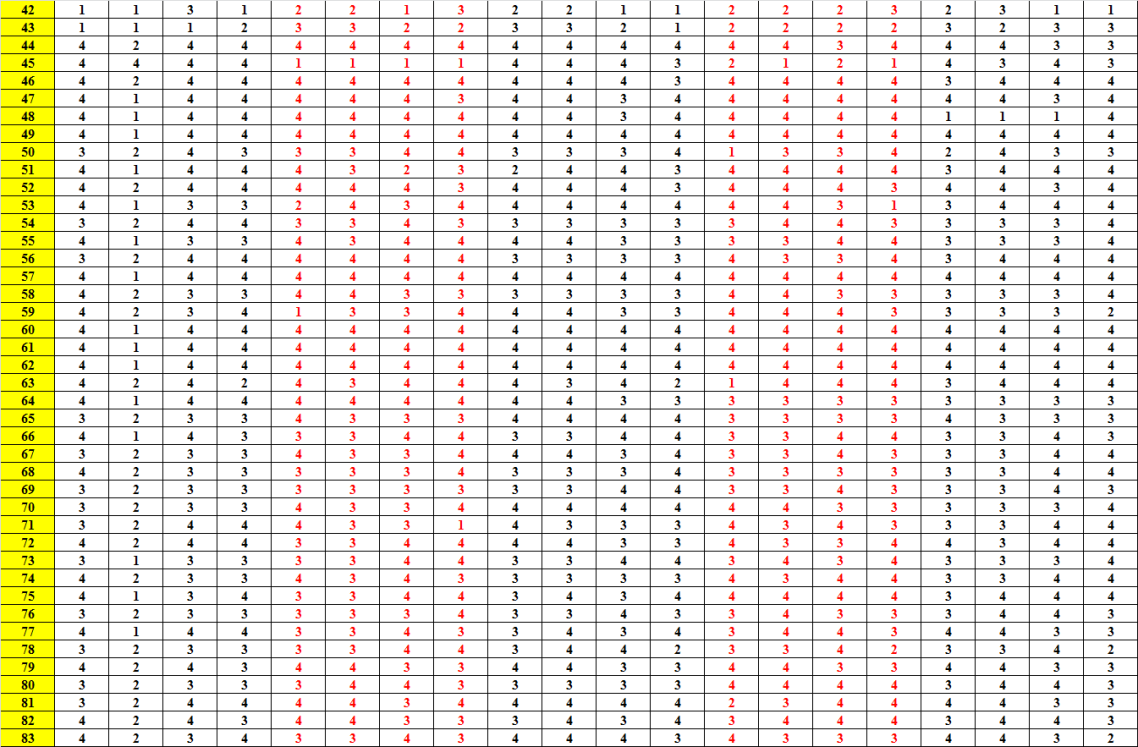 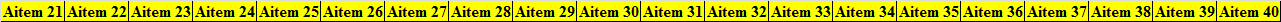 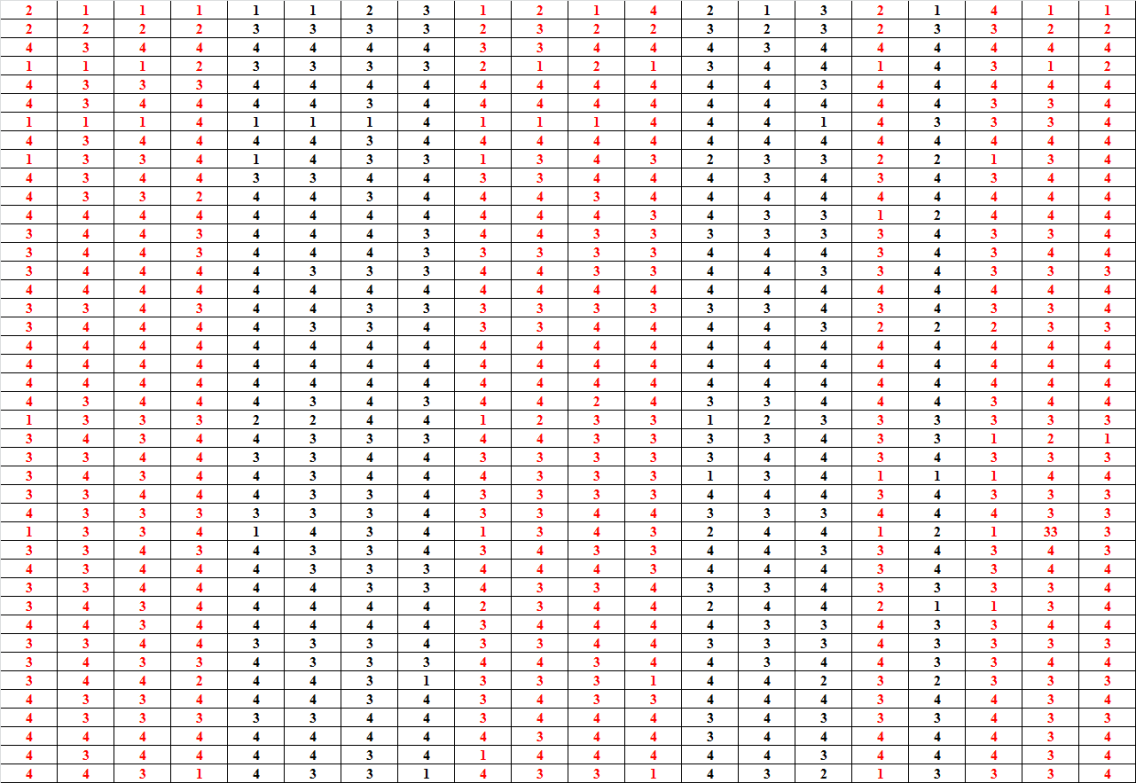 LAMPIRAN 5. Uji Validitas dan Uji Reliabilitas Skala Impulsive Buying (Y)SCALE : PUTARAN 1SCALE : PUTARAN 2LAMPIRAN 6. Uji Validitas dan Reliabilitas Skala Kecerdasan Emosi (X)SCALE : PUTARAN 1SCALE PUTARAN : 2LAMPIRAN 7. Tabulasi Skor Aitem yang Valid Pada Impulsive Buying (Y)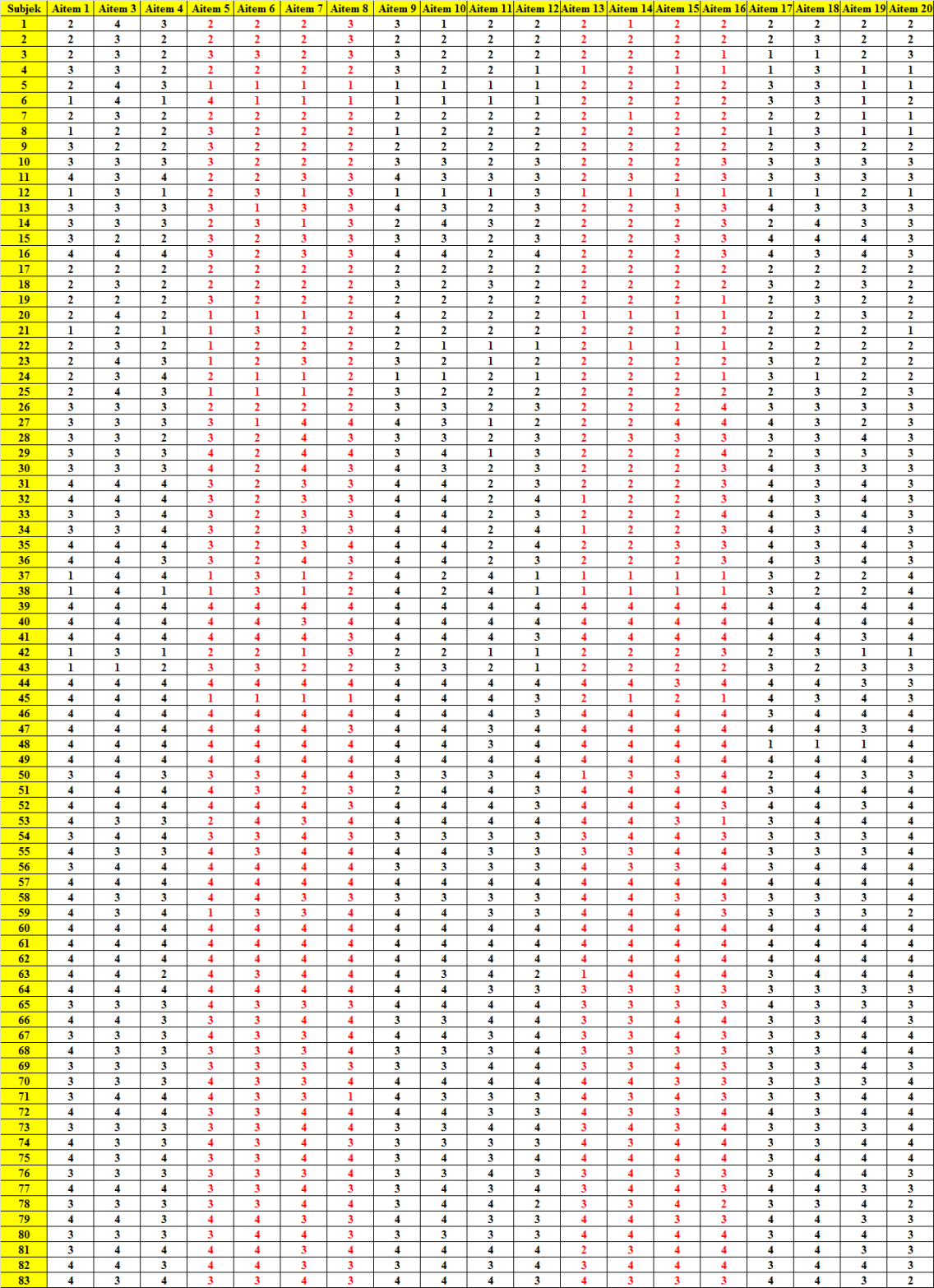 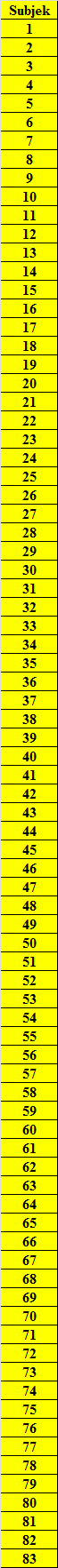 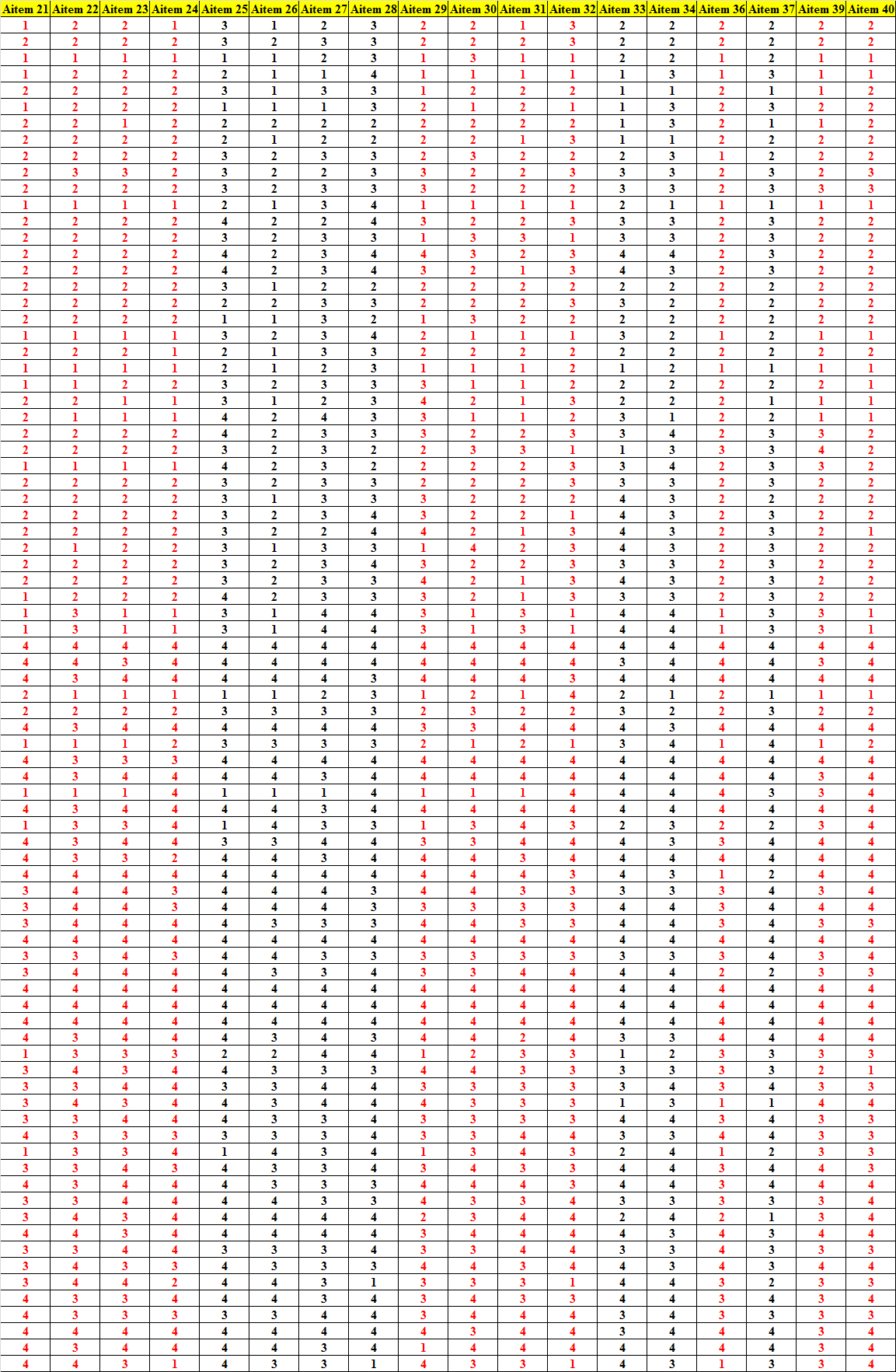 LAMPIRAN 8. TABULASI Skor Aitem  yang Valid Pada Kecerdasan Emosi (X)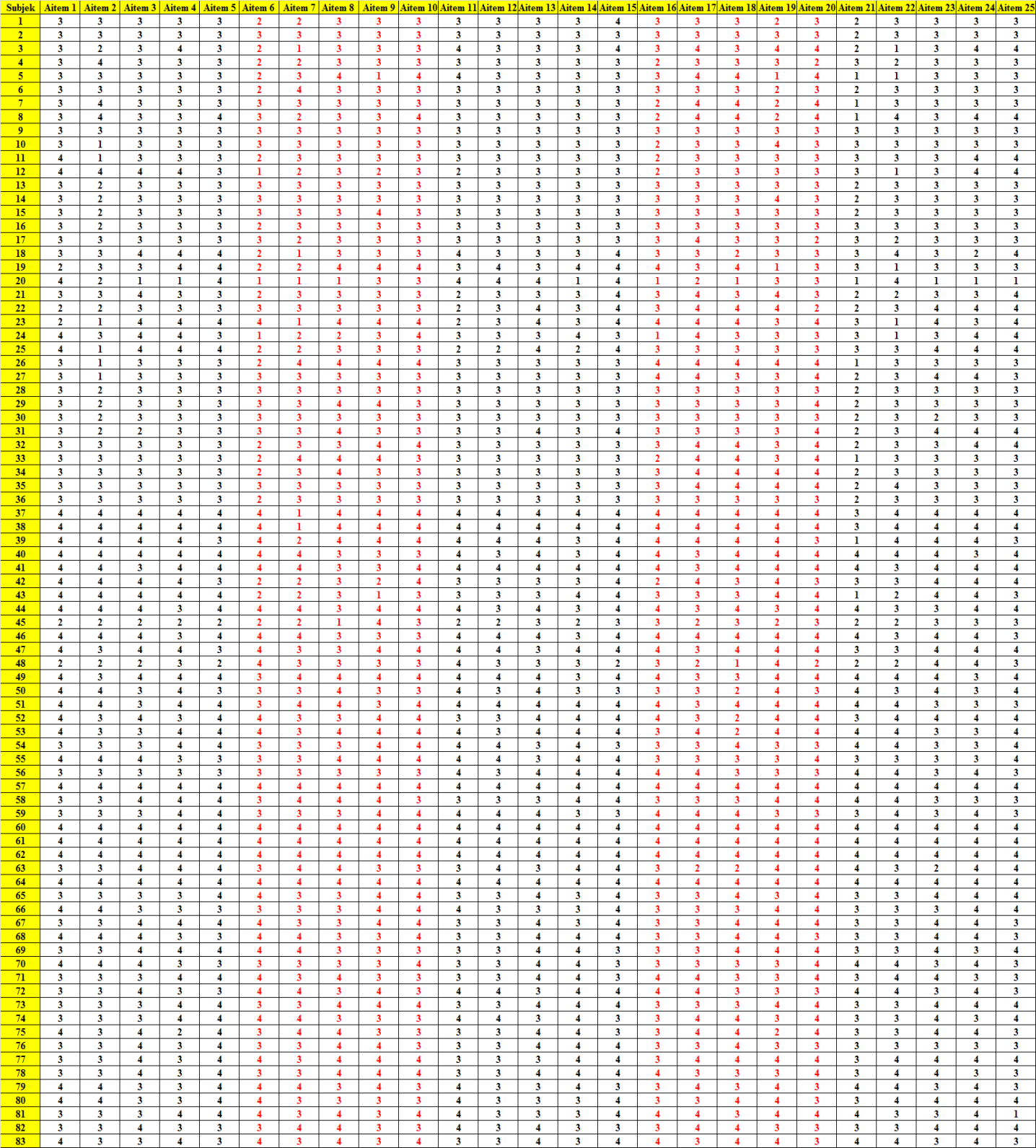 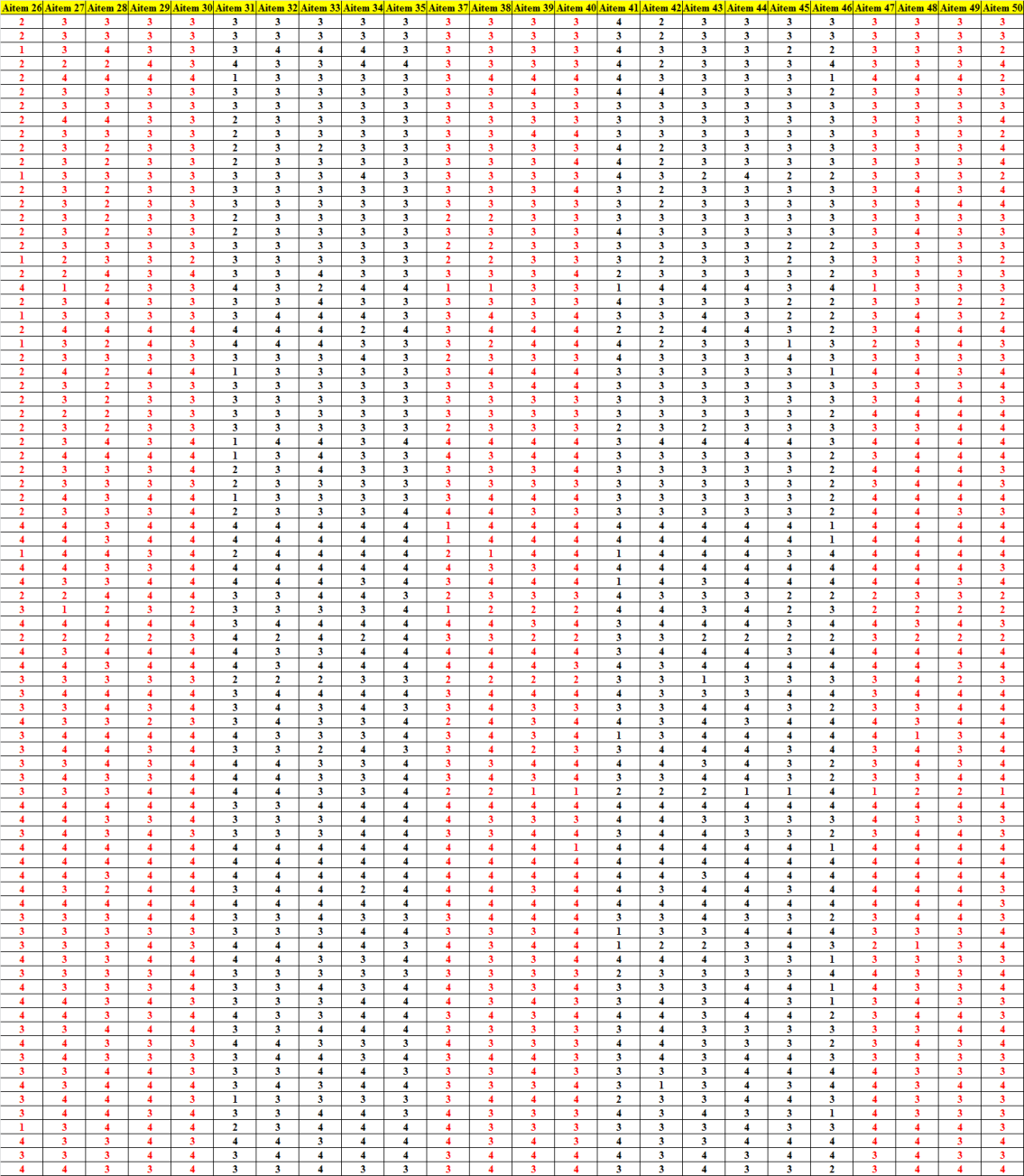 LAMPIRAN 9. Skor Total Subyek Pada Variabel Kecerdasan Emosi dan Impulsive BuyingLAMPIRAN 10. UJI ASUMSI KLASIKUJI NORMALITASUJI LINIERITASLAMPIRAN 11. ANALISA DATA MENGGUNAKAN SPEARMAN’S BROWNLAMPIRAN 12. PERHITUNGAN KATEGORI SKOR SUBJEK PADA SKALA KECERDASAN EMOSI DAN IMPULSIVE BUYINGHasil Hitung Mean dan Std. Deviation Skala Kecerdasan Emosi dengan Impulsive buying Hasil perhitungan kategori skala Kecerdasan EmosiInterpretasi perolehan skor skala Kecerdasan EmosiHasil perhitungan kategori skala Impulsive BuyingInterpretasi perolehan skor Impulsive BuyingNoPernyataanSSSSTSTS1.Saya takut ketika mengetahui begitu cepatnya penyebaran virus corona yang bersifat mematikan itu2.Meskipun saya ada ambisi untuk membeli hand sanitizer dalam jumlah banyak, namun saya tidak melakukannya.3.Meskipun mengalami kesulitan mengerjakan suatu tugas, saya tetap semangat untuk menyelesaikannya4.Saya dapat merasakan kesulitannya orang mencari pekerjaan di masa pandemi covid 195.Membantu tetangga yang meminta pertolongan, adalah hal yang biasa saya lakukan6.Saya tidak tahu harus bagaimana ketika mengetahui banyak orang yang ‘nyetok’ barang7.Saya langsung marah ketika orang-orang di sekitar saya bertingkah laku seenaknya seolah-olah tidak ada pandemi covid 198.Saya merasa kesulitan mengatasi permasalahan keluarga selama masa pandemi covid 199.Saya tidak peduli terhadap permasalahan orang lain10.Saya tidak mau membantu tetangga yang mengalami kesulitan selama masa PSBB masih berlangsung.11.Saya sedih ketika mau membeli masker namun tidak mendapatkannya karena sudah diborong orang lain12.Saya mampu menahan kesedihan saya selama menjalani situasi pandemi ini13.Meskipun mengalami kesulitan di masa pandemi ini, namun saya merasa mampu mengelola keuangan keluarga dengan baik14.Saya dapat merasakan kesedihan keluarga  dimana suami atau  isteri mengalami PHK15.Bila berbuat salah pada orang lain, saya langsung minta maaf.16.Saya bingung saat menghadapi permasalahan keluarga sehubungan adanya pandemi virus corona17.Kata-kata kasar akan langsung saya ucapkan bila ada orang yang menyakiti  hati saya.18.Saya merasa kurang mampu memenuhi kebutuhan anggota keluarga di masa pandemi ini.19.Menurut saya adalah tindakan yang berlebihan mencuci tangan sesering mungkin20.Saya mau menjalin hubungan dengan teman bila hubungan itu menguntungkan buat saya21.Saya marah ketika tahu harga masker melambung tinggi.22.Saya tetap tenang ketika ada orang yang berusaha menyerobot antrian23.Saya  yakin mampu menciptakan kesejahteraan keluarga meskipun dalam suasana pandemi covid 1924.Saya dapat memahami perasaan orang yang dinyatakan positif mengalami penyakit covid 19.25.Meskipun ada anjuran social distancing, saya tetap dapat menjalin komunikasi dengan teman2 melalui HandPhone.26.Jengkel, kesel, marah campur aduk perasaan saya ketika melihat orang-orang berkerumun seperti tidak menyadari adanya  pandemi virus corona27.Ketika saya sedang kesal pada seseorang, saya langsung marah.28.Lebih baik membeli masker dengan harga mahal walaupun dapat membuat masker sendiri dari kain29.Saya tidak peduli terhadap permasalahan yang dialami ojek online akibat adanya aturan pemerintah tentang PSBB30.Saya merasa keberatan jika diminta mengumpulkan sumbangan untuk warga yang kesusahan saat PSBB.31.Saya tidak suka bila orang-orang disekitar saya tidak melakukan physical distancing32.Saya mampu mengendalikan emosi saya ketika ada anggota keluarga yang berperilaku menjengkelkan.33.Kebutuhan masker dapat dipenuhi dengan membeli atau membuat masker yang terbuat dari kain.34.Menurut saya adalah wajar bila ada orang yang mengalami ketakutan terkena penyakit covid 1935.Jika ada tetangga yang kurang mengerti  tentang  bahaya covid-19, saya akan menjelaskannya.36.Saya cemas ketika mengetahui banyak korban yang meninggal karena covid 1937.Saya akan memarahi orang yang tidak menerapkan psysical distancing dengan benar38.Saya kesulitan untuk mengelola keuangan keluarga di tengah pandemic covid 1939.Saya tidak peduli terhadap orang yang positif mengalami penyakit covid-19 karena itu ulah mereka sendiri40.Saya pura-pura tidak tahu ketika ada tetangga yang mengalami kesusahan dalam rumah tangganya pada saat pandemi covid 1941.Saya takut keluar rumah apabila tidak menggunakan masker dengan42.Saya tetap tenang ketika mengetahui kelangkaan masker dan handsanitizer43.Saya dapat menyelesaikan masalah keluarga di tengah pandemic44.Saya mengerti kesulitan orang-orang saat pemerintah mengeluarkan aturan tentang PSBB45.Bila ada tetangga yang sakit, saya akan menjenguknya46.Saya panik ketika mengetahui ketersediaan masker dan handsanitizer mengalami kelangkaan  47.Berusaha tenang di tengah pandemic covid 19 hanya akan membuat saya semakin stress48.Mustahil bagi saya untuk tetap semangat menyelesaikan suatu tugas di tengah pandemic49.Saya tidak mempedulikan orang yang terkena PHK karena itu masalah mereka50.Saya lebih sering membantu orang-orang yang saya kenal saja.No.PernyataanSSSTSSTS1.Ketika melihat ada toko/orang jual masker, saya langsung memborong masker tersebut.2.Saya langsung membeli handsanistizer dalam jumlah banyak meskipun harganya mahal.3.Bila melihat Hand sanitizer dijual murah, saya langsung membelinya.4.Apabila saya melihat barang yang saya sukai, saya langsung membelinya tanpa mempedulikan harganya5.Saya hanya membeli barang yang saya butuhkan untuk persiapan beberapa bulan dirumah saat pandemic Covid-196.Saya akan mengikuti kata suami jika saya ingin membeli suatu barang yang dibutuhkan pada saat pandemic Covid-197.Saya akan membeli sesuatu bila persediaan yang ada di rumah sudah habis8.Walaupun banyak orang yang bilang barang/produk tersebut cocok untuk saya, saya tidak tertarik untuk membelinya.9.Begitu mendengar ada promo sembako murah, saya langsung membeli dalam jumlah banyak10.Saya stok kebutuhan pokok keluarga selama beberapa bulan meskipun berkonsekuensi mendekati tanggal kadaluarsa11.Saya tidak sabar bila antri panjang di tempat kasir.12.Saya akan langsung membeli barang yang saya sukai tanpa mempedulikan kualitasnya13.Sebelum belanja saya menentukan terlebih dahulu barang yang akan saya beli.14.Saya akan melihat kualitas barang terlebih dahulu sebelum membelinya.15.Belanja kebutuhan keluarga tidak harus dilakukan di awal bulan16.Meskipun ada harga diskon, bila saya tidak suka, saya tidak membelinya17.Meskipun bukan kebutuhan yang mendesak, saya tetap akan membelinya untuk persediaan18.Kualitas barang tidaklah penting, yang penting saya sudah sedia masker untuk keluarga.19.Saya sering belanja secara terburu-buru.20.Bila saya melihat suatu barang yang saya sukai, saya langsung membelinya meskipun harus ambil uang tabungan21.Saya belanja sesuai kondisi keuangan saya22.Saya akan melihat tanggal kadaluarsa terlebih dahulu sebelum membelinya, meskipun barang tersebut sedang diskon23.Daripada kecewa terhadap produk yang dibeli, lebih ba`ik belanja secara pelan-pelan saja.24.Saya akan membeli barang jika bagi saya itu memberikan manfaat25.Ketika saya berada di pusat perbelanjaan, kemudian saya tertarik dengan barang yang jumlahnya terbatas, saya langsung membelinya26.Lebih baik berebut mendapatkan barang yang saya butuhkan, meskipun mengancam keselamatan saya dan orang lain27.Setiap awal bulan saya segera belanja kebutuhan keluarga.28.Saya langsung membeli ketika ada barang yang saya minati untuk kebutuhan saat pandemic Covid-1929.Meskipun ada penawaran harga murah, kalau bukan kebutuhan saya, saya tidak membelinya.30.Lebih baik antri berjam jam daripada terancam keselamatan diri saya31.Menurut saya tindakan terburu-buru adalah tidak baik32.Jika ada masker yang dijual mahal karena stok terbatas, saya lebih baik tidak membelinya33.Saya sering membeli sesuatu diluar rencana saya semula34.Saya akan membeli barang tanpa melihat terlebih dahulu barang yang lain35.Saya hanya membeli barang yang benar-benar saya sukai36.Saya hanya mengutamakan barang yang saya rencanakan untuk dibeli.37.Saat berbelanja saya lebih mengutamakan barang yang promo, tak peduli kualitasnya38.Bagi saya kualitas barang yang promo tidaklah penting39.Jika membeli barang saya terlebih dahulu akan membandingkan barang yang lain40.Ketika di supermarket saya akan membli barang secukupnya untuk keperluan saat pandemic Covid-19Reliability StatisticsReliability StatisticsReliability StatisticsReliability StatisticsCronbach's AlphaCronbach's AlphaN of ItemsN of Items.972.9723939Item-Total StatisticsItem-Total StatisticsItem-Total StatisticsItem-Total StatisticsItem-Total StatisticsItem-Total StatisticsItem-Total StatisticsScale Mean if Item DeletedScale Mean if Item DeletedScale Variance if Item DeletedScale Variance if Item DeletedCorrected Item-Total CorrelationCronbach's Alpha if Item DeletedAitem1110.18110.18653.711653.711.800.971Aitem2111.23111.23706.496706.496-.246.975Aitem3109.88109.88680.254680.254.410.973Aitem4110.16110.16662.987662.987.669.972Aitem5110.30110.30659.189659.189.678.972Aitem6110.52110.52658.911658.911.727.972Aitem7110.34110.34653.104653.104.759.971Aitem8110.22110.22663.806663.806.673.972Aitem9110.01110.01666.378666.378.606.972Aitem10110.13110.13654.555654.555.798.971Aitem11110.47110.47656.520656.520.738.972Aitem12110.36110.36656.404656.404.751.971Aitem14110.51110.51650.399650.399.842.971Aitem15110.42110.42651.905651.905.834.971Aitem16110.35110.35654.059654.059.763.971Aitem17110.20110.20665.872665.872.633.972Aitem18110.17110.17664.093664.093.733.972Aitem19110.20110.20658.311658.311.724.972Aitem20110.25110.25657.825657.825.765.971Aitem21110.73110.73647.856647.856.818.971Aitem22110.64110.64656.136656.136.756.971Aitem23110.60110.60648.072648.072.832.971Aitem24110.59110.59647.562647.562.808.971Aitem25110.05110.05662.998662.998.649.972Aitem26110.67110.67644.515644.515.855.971Aitem27110.18110.18671.418671.418.595.972Aitem28109.90109.90679.942679.942.389.973Aitem29110.48110.48658.765658.765.642.972Aitem30110.53110.53653.008653.008.785.971Aitem31110.64110.64649.795649.795.787.971Aitem32110.42110.42658.808658.808.668.972Aitem33110.23110.23660.349660.349.647.972Aitem34110.16110.16661.890661.890.715.972Aitem35109.90109.90684.722684.722.293.973Aitem36110.75110.75654.899654.899.746.971Aitem37110.35110.35658.303658.303.726.972Aitem38110.20110.20686.897686.897.175.974Aitem39110.59110.59651.928651.928.837.971Aitem40110.54110.54646.129646.129.841.971Reliability StatisticsReliability StatisticsReliability StatisticsReliability StatisticsCronbach's AlphaCronbach's AlphaN of ItemsN of Items.977.9773636Item-Total StatisticsItem-Total StatisticsItem-Total StatisticsItem-Total StatisticsItem-Total StatisticsItem-Total StatisticsItem-Total StatisticsScale Mean if Item DeletedScale Mean if Item DeletedScale Variance if Item DeletedScale Variance if Item DeletedCorrected Item-Total CorrelationCronbach's Alpha if Item DeletedAitem1101.72101.72646.276646.276.792.976Aitem3101.42101.42672.588672.588.400.977Aitem4101.70101.70655.262655.262.665.977Aitem5101.84101.84651.207651.207.680.976Aitem6102.06102.06650.691650.691.734.976Aitem7101.88101.88645.034645.034.763.976Aitem8101.76101.76655.673655.673.679.976Aitem9101.55101.55658.811658.811.598.977Aitem10101.67101.67646.905646.905.794.976Aitem11102.01102.01648.475648.475.741.976Aitem12101.90101.90648.576648.576.750.976Aitem14102.05102.05642.095642.095.851.976Aitem15101.96101.96643.474643.474.846.976Aitem16101.89101.89646.049646.049.767.976Aitem17101.75101.75658.606658.606.618.977Aitem18101.71101.71656.354656.354.729.976Aitem19101.75101.75650.947650.947.714.976Aitem20101.80101.80649.921649.921.766.976Aitem21102.28102.28640.032640.032.818.976Aitem22102.18102.18647.662647.662.768.976Aitem23102.14102.14639.808639.808.840.976Aitem24102.13102.13639.165639.165.819.976Aitem25101.59101.59655.513655.513.640.977Aitem26102.22102.22636.538636.538.859.976Aitem27101.72101.72663.471663.471.595.977Aitem28101.45101.45672.226672.226.382.977Aitem29102.02102.02651.170651.170.636.977Aitem30102.07102.07644.970644.970.789.976Aitem31102.18102.18641.516641.516.796.976Aitem32101.96101.96650.669650.669.673.977Aitem33101.77101.77652.837652.837.639.977Aitem34101.70101.70654.286654.286.709.976Aitem36102.29102.29646.891646.891.749.976Aitem37101.89101.89651.025651.025.714.976Aitem39102.13102.13643.677643.677.846.976Aitem40102.08102.08637.785637.785.851.976Reliability StatisticsReliability StatisticsReliability StatisticsReliability StatisticsCronbach's AlphaCronbach's AlphaN of ItemsN of Items.970.9705050Item-Total StatisticsItem-Total StatisticsItem-Total StatisticsItem-Total StatisticsItem-Total StatisticsItem-Total StatisticsItem-Total StatisticsScale Mean if Item DeletedScale Mean if Item DeletedScale Variance if Item DeletedScale Variance if Item DeletedCorrected Item-Total CorrelationCronbach's Alpha if Item DeletedAitem1157.92157.92576.487576.487.675.969Aitem2158.24158.24572.834572.834.575.970Aitem3157.89157.89574.916574.916.698.969Aitem4157.88157.88576.130576.130.676.969Aitem5157.81157.81575.530575.530.737.969Aitem6158.20158.20568.404568.404.692.969Aitem7158.26158.26575.690575.690.526.970Aitem8157.93157.93574.862574.862.693.969Aitem9157.92157.92577.427577.427.600.969Aitem10157.82157.82576.823576.823.741.969Aitem11157.93157.93576.188576.188.670.969Aitem12158.02158.02577.662577.662.751.969Aitem13157.82157.82576.775576.775.743.969Aitem14157.92157.92575.427575.427.707.969Aitem15157.73157.73576.780576.780.709.969Aitem16158.07158.07572.959572.959.691.969Aitem17157.87157.87579.947579.947.573.969Aitem18157.90157.90575.244575.244.618.969Aitem19157.89157.89575.735575.735.591.969Aitem20157.76157.76575.364575.364.698.969Aitem21158.42158.42569.138569.138.626.969Aitem22158.12158.12574.419574.419.559.970Aitem23157.88157.88575.793575.793.686.969Aitem24157.77157.77576.924576.924.651.969Aitem25157.83157.83577.273577.273.617.969Aitem26158.51158.51568.108568.108.624.969Aitem27158.01158.01572.759572.759.702.969Aitem28158.13158.13575.224575.224.616.969Aitem29157.86157.86576.943576.943.701.969Aitem30157.76157.76574.449574.449.765.969Aitem31158.25158.25579.274579.274.438.970Aitetm32157.93157.93576.766576.766.730.969Aitem33157.88157.88577.456577.456.653.969Aitem34157.87157.87577.392577.392.670.969Aitem35157.77157.77576.707576.707.737.969Aitem36158.45158.45584.829584.829.271.971Aitem37158.20158.20577.489577.489.531.970Aitem38158.01158.01572.903572.903.684.969Aitem39157.94157.94576.587576.587.645.969Aitem40157.83157.83577.080577.080.582.969Aitem41158.06158.06582.852582.852.350.970Aitem42158.11158.11576.506576.506.596.969Aitem43158.01158.01574.903574.903.705.969Aitem44157.88157.88575.166575.166.724.969Aitem45158.12158.12573.070573.070.696.969Aitem46158.46158.46582.613582.613.315.971Aitem47157.96157.96574.131574.131.677.969Aitem48157.86157.86577.835577.835.564.969Aitem49157.89157.89575.952575.952.684.969Aitem50157.92157.92575.644575.644.586.969Reliability StatisticsReliability StatisticsReliability StatisticsReliability StatisticsCronbach's AlphaCronbach's AlphaN of ItemsN of Items.971.9714949Item-Total StatisticsItem-Total StatisticsItem-Total StatisticsItem-Total StatisticsItem-Total StatisticsItem-Total StatisticsItem-Total StatisticsScale Mean if Item DeletedScale Mean if Item DeletedScale Variance if Item DeletedScale Variance if Item DeletedCorrected Item-Total CorrelationCronbach's Alpha if Item DeletedAitem1155.15155.15562.470562.470.668.970Aitem2155.48155.48558.807558.807.571.971Aitem3155.13155.13560.766560.766.696.970Aitem4155.12155.12562.082562.082.671.970Aitem5155.05155.05561.154561.154.742.970Aitem6155.44155.44553.960553.960.700.970Aitem7155.50155.50561.337561.337.529.971Aitem8155.17155.17560.671560.671.692.970Aitem9155.15155.15562.903562.903.608.970Aitem10155.06155.06562.539562.539.743.970Aitem11155.17155.17562.092562.092.666.970Aitem12155.26155.26563.400563.400.752.970Aitem13155.06155.06562.514562.514.744.970Aitem14155.15155.15561.000561.000.714.970Aitem15154.96154.96562.565562.565.709.970Aitem16155.31155.31558.674558.674.694.970Aitem17155.11155.11565.735565.735.571.970Aitem18155.14155.14561.112561.112.616.970Aitem19155.13155.13561.537561.537.590.970Aitem20155.00155.00561.084561.084.700.970Aitem21155.65155.65554.879554.879.629.970Aitem22155.36155.36559.871559.871.567.971Aitem23155.12155.12561.721561.721.682.970Aitem24155.01155.01562.783562.783.649.970Aitem25155.07155.07563.489563.489.603.970Aitem26155.75155.75553.395553.395.636.970Aitem27155.25155.25558.431558.431.706.970Aitem28155.37155.37561.175561.175.611.970Aitem29155.10155.10562.714562.714.701.970Aitem30155.00155.00560.241560.241.766.970Aitem31155.49155.49564.807564.807.443.971Aitetm32155.17155.17562.478562.478.732.970Aitem33155.12155.12563.287563.287.651.970Aitem34155.11155.11563.302563.302.665.970Aitem35155.01155.01562.446562.446.739.970Aitem37155.44155.44562.996562.996.538.971Aitem38155.25155.25558.792558.792.682.970Aitem39155.18155.18562.293562.293.647.970Aitem40155.07155.07562.694562.694.586.970Aitem41155.30155.30568.862568.862.343.971Aitem42155.35155.35562.205562.205.598.970Aitem43155.25155.25560.696560.696.705.970Aitem44155.12155.12560.901560.901.726.970Aitem45155.36155.36558.787558.787.699.970Aitem46155.70155.70568.886568.886.303.972Aitem47155.20155.20559.947559.947.677.970Aitem48155.10155.10563.846563.846.557.971Aitem49155.13155.13561.922561.922.679.970Aitem50155.15155.15561.337561.337.589.970SubyekKecerdasan EmosiImpulsive Buying11468321478931517641507451537461497471497881557591499010145103111481111214663131481081414810115144112161471161714381181439119152812012576211497822154652316884241507825154832615510627153106281481062915110730144107311681133216211333155111341521123516011736151113371889238188903917515740188153411861514215771431449244186151451221004618815247187150481351144918715550167115511791415217314853176139541711345517113856146139571981575816913159170130601941576120015762195157631731406419911965168126661661346716412868170132691651307016615271167133721751447317313374168131751681457616613077176138781671217916814180171135811741488217514383171124Tests of NormalityTests of NormalityTests of NormalityTests of NormalityTests of NormalityTests of NormalityTests of NormalityKolmogorov-SmirnovaKolmogorov-SmirnovaKolmogorov-SmirnovaShapiro-WilkShapiro-WilkShapiro-WilkStatisticdfSig.StatisticdfSig.Impulsive Buying.11383.010.94883.002a. Lilliefors Significance Correctiona. Lilliefors Significance Correctiona. Lilliefors Significance CorrectionANOVA TableANOVA TableANOVA TableANOVA TableANOVA TableANOVA TableANOVA TableANOVA TableSum of SquaresdfMean SquareFSig.Impulsive Buying * Kecerdasan emosiBetween Groups(Combined)49386.223391266.3135.220.000Impulsive Buying * Kecerdasan emosiBetween Groups     Linearity30630.197130630.197126274.000Impulsive Buying * Kecerdasan emosiBetween GroupsDeviation from Linearity18756.02638493.5802.035.012Impulsive Buying * Kecerdasan emosi                     Within Groups                     Within Groups10430.50043242.570Impulsive Buying * Kecerdasan emosi                                   Total                                   Total59816.72382CorrelationsCorrelationsCorrelationsCorrelationsCorrelationsImpulsive_BuyingKecerdasan_EmosiSpearman's rhoImpulsive_BuyingCorrelation Coefficient1.000.740**Spearman's rhoImpulsive_BuyingSig. (2-tailed)..000Spearman's rhoImpulsive_BuyingN8383Spearman's rhoKecerdasan_EmosiCorrelation Coefficient.740**1.000Spearman's rhoKecerdasan_EmosiSig. (2-tailed).000.Spearman's rhoKecerdasan_EmosiN8383**. Correlation is significant at the 0.01 level (2-tailed).**. Correlation is significant at the 0.01 level (2-tailed).**. Correlation is significant at the 0.01 level (2-tailed).Descriptive StatisticsDescriptive StatisticsDescriptive StatisticsDescriptive StatisticsMeanStd. DeviationNKecerdasan Emosi157,0216,46483Impulsive Buying107,4827,00983MeanSDHasilNORMA TESNORMA TES157,02+1,8×16,464186,655TS>187157,02+0,6×16,464166,894T167-186157,02-0,6×16,464147,141S147-166157,02-1,8×16,464127,384R127-146>RRS<126SubyekKecerdasan EmosiKategori Kemampuan 1146R2147S3151S4150S5153S6149S7149S8155S9149S10145R11148S12146R13148S14148S15144R16147S17143R18143R19152S20125RS21149S22154S23168T24150S25154S26155S27153S28148S29151S30144R31168T32162S33155S34152S35160S36151S37188TS38188TS39175T40188TS41186TS42157S43144R44186TS45122RS46188RS47187RS48135R49187TS50167T51179T52173T53176T54171T55171T56146R57198TS58169T59170T60194TS61200TS62195TS63173T64199TS65168T66166S67164S68170T69165S70166S71167T72175T73173T74168T75168T76166S77176T78167T79168T80171T81174T82175T83171TMeanSDHasilNORMA TESNORMA TES107,48+1,8×27,009156,096TS>156107,48+0,6×27,009123,685T124-155107,48-0,6×27,00991,275S91-123107,48-1,8×27,00959,32R59-90>RRS<58SubyekImpulsive BuyingKategori Kemampuan 183R289R376R474R574R674R778R875R990R10103S11111S1263R13108S14101S15112S16116S1781R1891S1981R2076R2178R2265R2384R2478R2583R26106S27106S28106S29107S30107S31113S32113S33111S34112S35117S36113S3792S3890R39157TS40153T41151T4271R4392S44151T45100S46152T47150T48114S49155T50115S51141T52148T53139T54134T55138T56139T57157TS58131T59130T60157TS61157TS62157TS63140T64119S65126S66134T67128T68132T69130T70152T71133T72144T73133T74131T75145T76130T77138T78121S79141T80135T81148T82143T83124T